ПРОЕКТВ целях организации работы Совета депутатов ЗАТО г. Зеленогорска, на основании части 6 статьи 29 Устава города Зеленогорска, статьи 16 Регламента Совета депутатов ЗАТО г. Зеленогорска Совет депутатов ЗАТО г. ЗеленогорскаР Е Ш И Л:Образовать из числа депутатов Совета депутатов ЗАТО г. Зеленогорска следующие постоянные комиссии:______________________________________________.______________________________________________.______________________________________________.______________________________________________.Установить вопросы, относящиеся к ведению постоянных комиссий Совета депутатов ЗАТО г. Зеленогорска согласно приложению к настоящему решению.Признать утратившими силу следующие решения Совета депутатов ЗАТО г. Зеленогорска:от 30.09.2014 № 1-3р «Об утверждении перечня постоянных комиссий Совета депутатов ЗАТО г. Зеленогорска»,от 23.12.2015 № 17-115р «О внесении изменений в решение Совета депутатов ЗАТО г. Зеленогорска от 30.09.2014 № 1-3р «Об утверждении перечня постоянных комиссий Совета депутатов ЗАТО г. Зеленогорска».Настоящее решение опубликовать в газете «Панорама».Контроль за выполнением настоящего решения возложить на заместителя председателя Совета депутатов ЗАТО г. Зеленогорска.Председатель Совета депутатовЗАТО г. Зеленогорска										Приложениек решению  Советадепутатов ЗАТОг. Зеленогорскаот _________ № ____Вопросы ведения постоянных
комиссий Совета депутатов ЗАТО г. Зеленогорска1. __________________________________________________________Вопросы ведения:______________________________________.______________________________________.______________________________________.2. __________________________________________________________Вопросы ведения:______________________________________.______________________________________.______________________________________.3. __________________________________________________________Вопросы ведения:______________________________________.______________________________________.______________________________________.4. __________________________________________________________Вопросы ведения:______________________________________.______________________________________.______________________________________.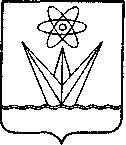 СОВЕТ ДЕПУТАТОВЗАКРЫТОГО АДМИНИСТРАТИВНО-ТЕРРИТОРИАЛЬНОГО ОБРАЗОВАНИЯ ГОРОДА ЗЕЛЕНОГОРСКАКРАСНОЯРСКОГО КРАЯРЕШЕНИЕСОВЕТ ДЕПУТАТОВЗАКРЫТОГО АДМИНИСТРАТИВНО-ТЕРРИТОРИАЛЬНОГО ОБРАЗОВАНИЯ ГОРОДА ЗЕЛЕНОГОРСКАКРАСНОЯРСКОГО КРАЯРЕШЕНИЕСОВЕТ ДЕПУТАТОВЗАКРЫТОГО АДМИНИСТРАТИВНО-ТЕРРИТОРИАЛЬНОГО ОБРАЗОВАНИЯ ГОРОДА ЗЕЛЕНОГОРСКАКРАСНОЯРСКОГО КРАЯРЕШЕНИЕСОВЕТ ДЕПУТАТОВЗАКРЫТОГО АДМИНИСТРАТИВНО-ТЕРРИТОРИАЛЬНОГО ОБРАЗОВАНИЯ ГОРОДА ЗЕЛЕНОГОРСКАКРАСНОЯРСКОГО КРАЯРЕШЕНИЕ____________________________г. Зеленогорскг. Зеленогорск______________________Об утверждении перечня постоянных комиссий Совета депутатов ЗАТО г. ЗеленогорскаОб утверждении перечня постоянных комиссий Совета депутатов ЗАТО г. ЗеленогорскаОб утверждении перечня постоянных комиссий Совета депутатов ЗАТО г. Зеленогорска